Search Labor Rate Search GuideThe e-GOS labor rate search tool enables agencies to search and view contractor labor rates for all 137 labor categories. To begin a search, follow these simple steps: Select “Search Labor Rates” at the main e-GOS Dashboard.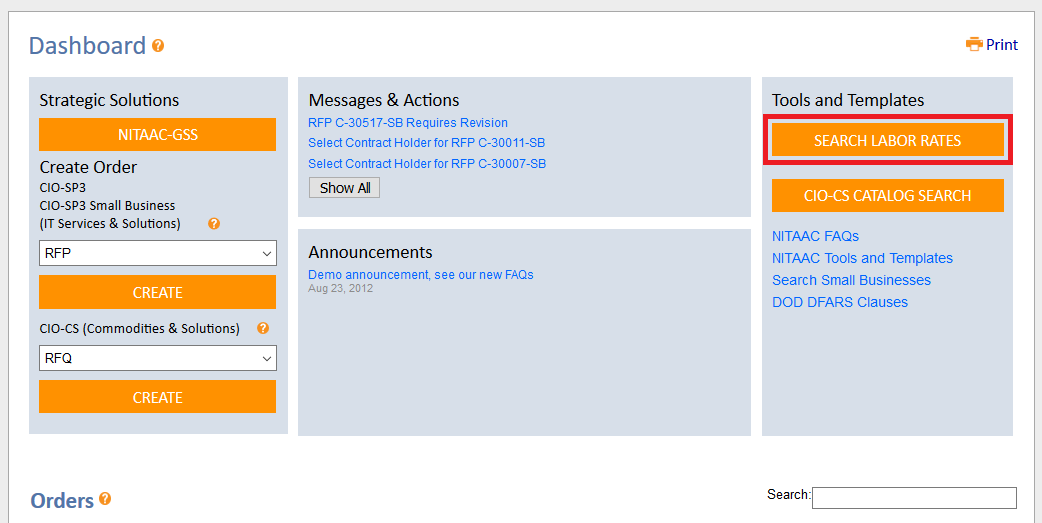 Select either CIO-SP3 or CIO-SP3 Small Business.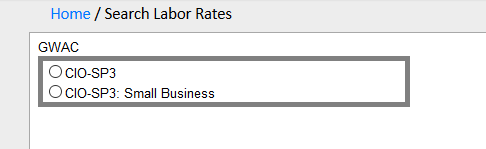 Select the labor categories, work location and contractors. If CIO-SP3 Small Business was selected choose a set-aside category. Click the “Search” button.Note: NITAAC recommends using average rates for the selected contractors.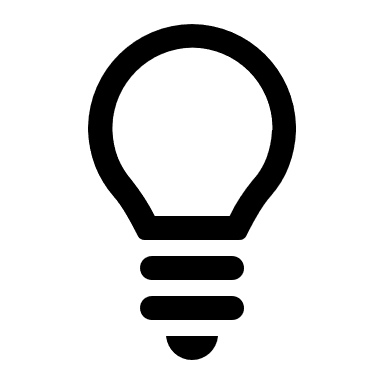 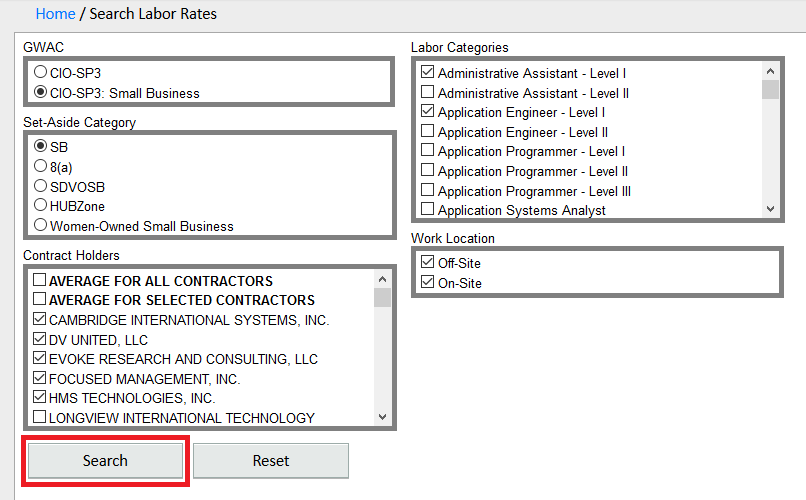 Open the Microsoft Excel notification by selecting “OK”.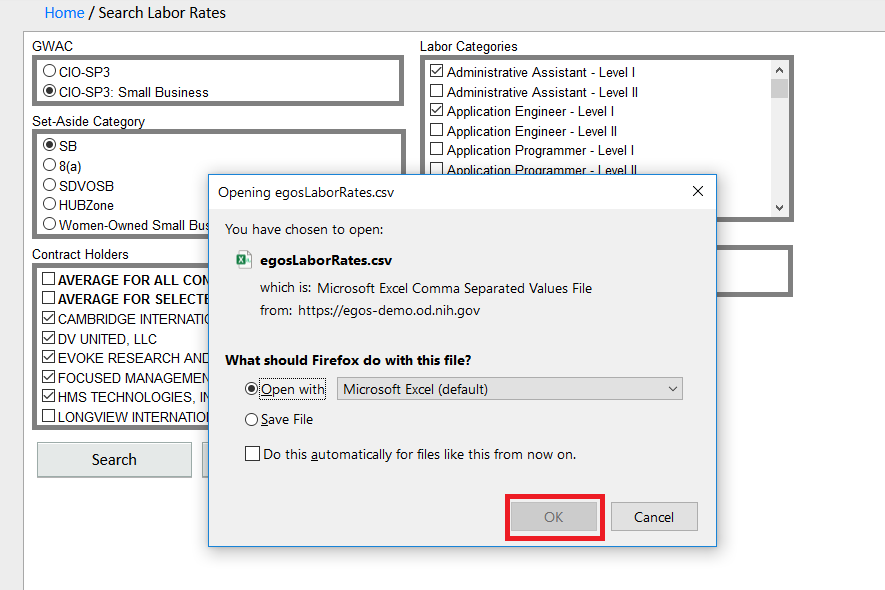 The labor rates are downloaded to an Excel spreadsheet as shown below. 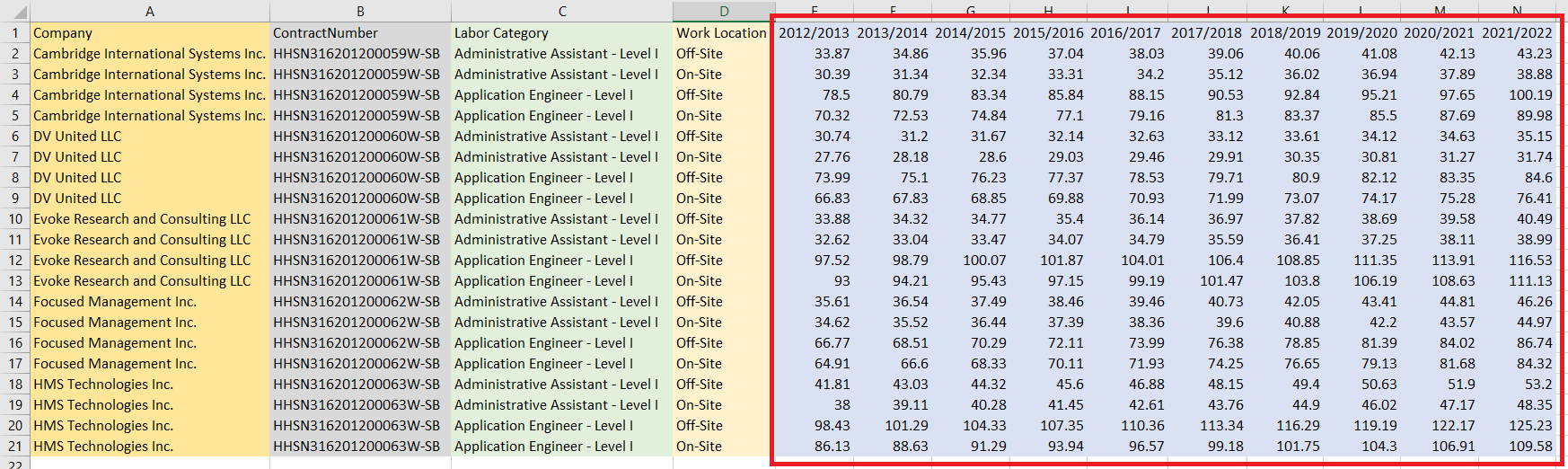 